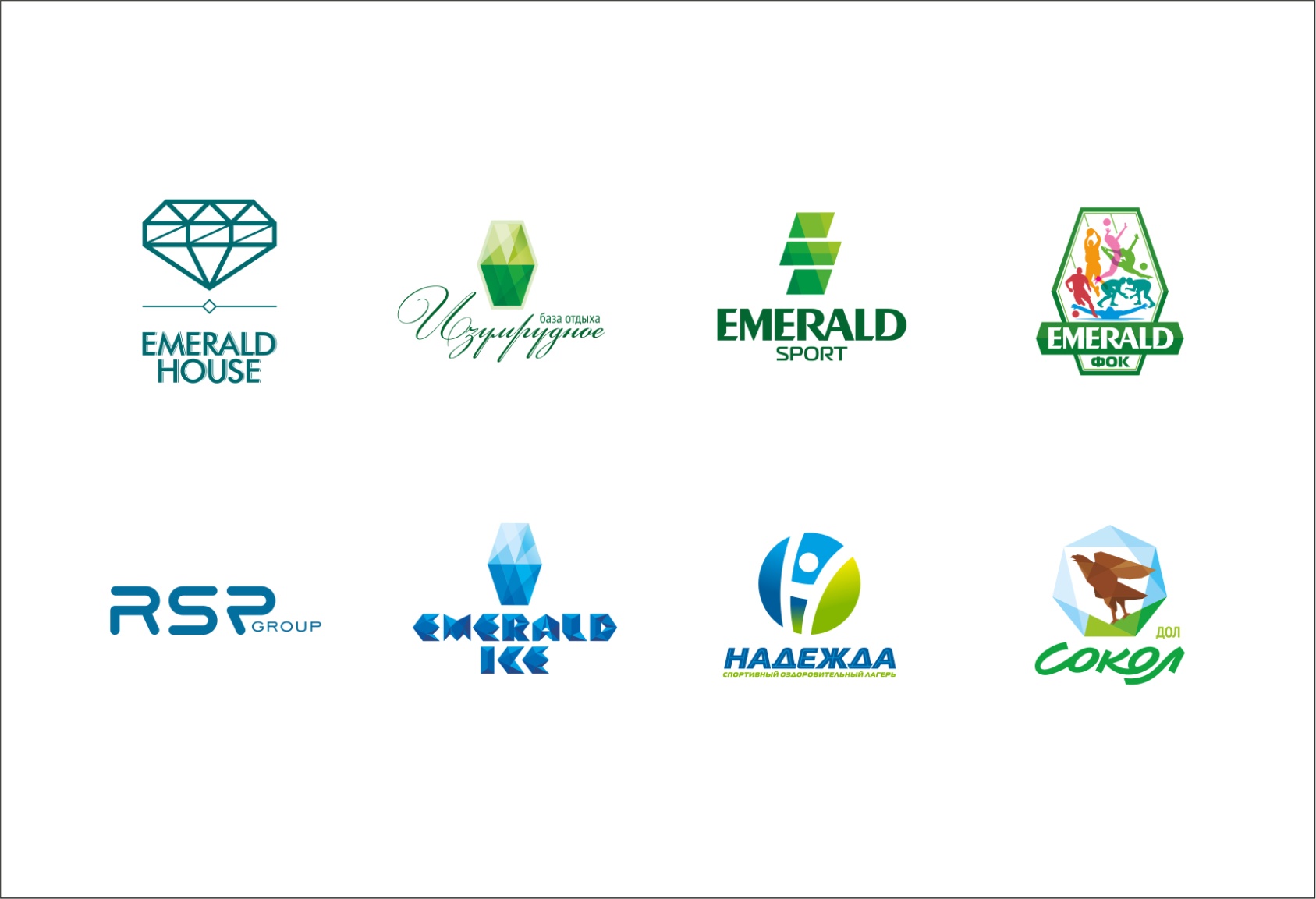                           Турнирная таблица                                                      Места  «1-4»                                                Места   «5-8»№Команда1234ОчкиМячиМесто1«Рубин» г.Казань2-031-204-0367-212«Волга» Нижний Новгород0-200-011-1121-333«Академия им Ю.Коноплева» п.Приморский 2-130-011-1153-224«Олимпиец»Нижний Новгород0-401-111-1122-64№Команда1234ОчкиМячиМесто1«Лада»Тольятти0-200-200-1000-582«Крылья Советов» Самара2-031-113-0376-153«СДЮСШОР-Сокол» Саратов2-031-113-1376-264«Зенит-Ижевск»Ижевск1-030-301-3032-67